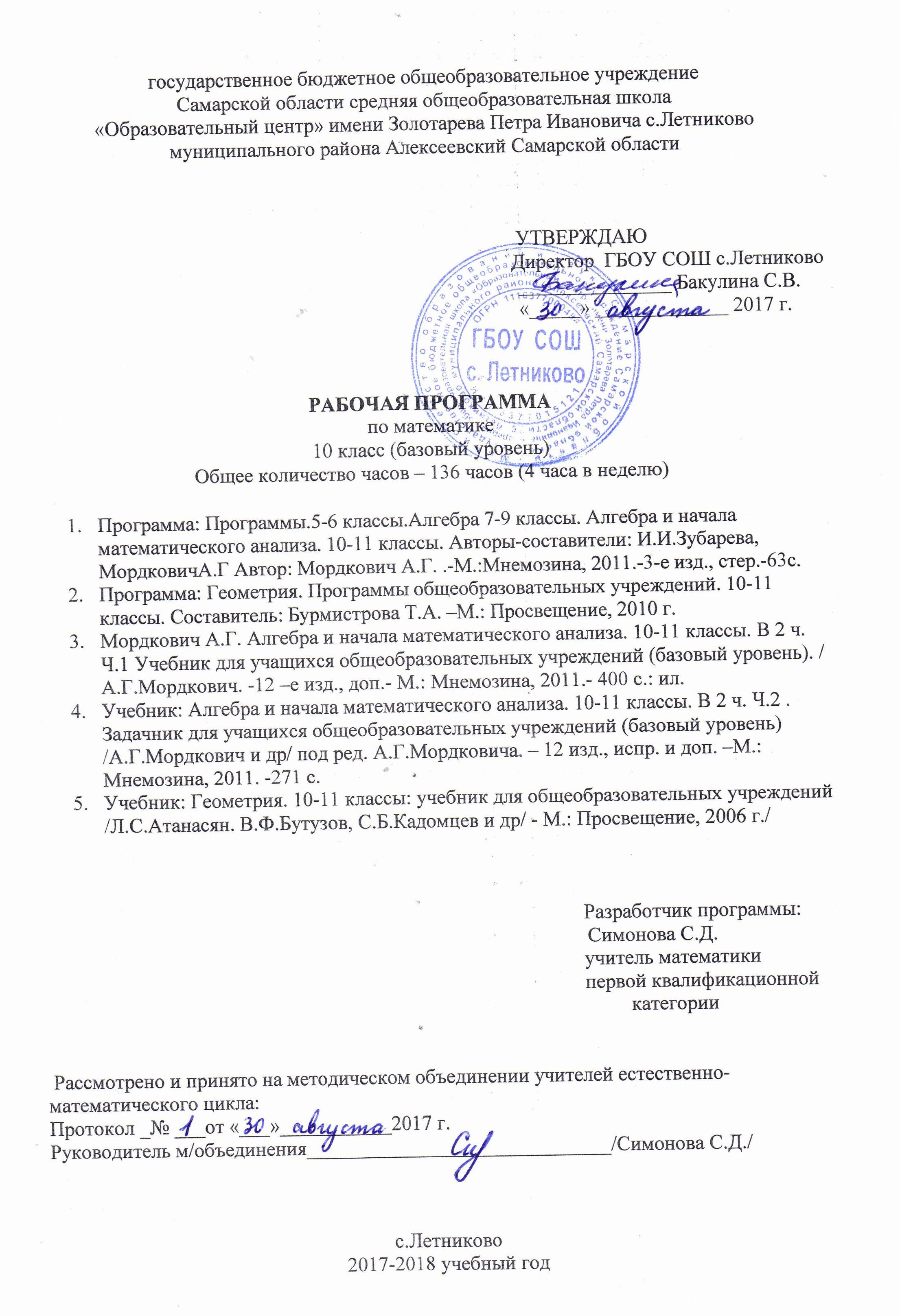 Пояснительная  запискаРабочая программа по  математике для 10 класса  составлена на основе федерального компонента государственного стандарта среднего (полного) общего образования базового уровня; федерального базисного учебного плана; примерной программы среднего (полного) общего образования по математике базового уровня; примерных авторских программ по алгебре и началам математического анализа для 10-11 классов (авторы И.И. Зубарева,  А.Г. Мордкович) и по геометрии для 10-11 классов общеобразовательных учреждений (составитель программы Т.А. Бурмистрова).Рабочая программа по математике ориентирована на использование комплекта из двух книг: А.Г.Мордкович, П.В.Семенов. Алгебра и начала анализа. 10 класс. Часть 1. Учебник (базовый  уровень) А.Г.Мордкович и др. Алгебра и начала анализа. 10 класс. и учебника «Геометрия. 10-11 классы» Л.С. Атанасян.Планируемые результаты изучения курса математики в 10 классе Знать/понимать-значение математической науки для решения задач, возникающих в теории и практике; широту и ограниченность применения математических методов к анализу и исследованию процессов и явлений в природе и обществе;-значение практики и вопросов, возникающих в самой математике, для формирования и развития математической науки;-возможности геометрии для описания свойств реальных предметов и их взаимного расположения;-универсальный характер законов логики математических рассуждений; их применимость в различных областях человеческой деятельности;-вероятностный характер различных процессов и закономерностей окружающего мираАлгебра Числовые и буквенные выраженияУметь:-выполнять арифметические действия, сочетая устные  и письменные приемы, применение вычислительных устройств пользоваться оценкой и прикидкой при практических расчетах;-проводить преобразования числовых и буквенных выражений, включающих   тригонометрические функции;Использовать приобретенные знания и умения в практической деятельности и повседневной жизни для:-практических расчетов по формулам, включая формулы, тригонометрические функции, используя при необходимости справочные материалы и простейшие вычислительные устройства;Функции и графикиУ меть:-определять значение функции по значению аргумента при различных способах задания функции;-строить графики изученных функций, выполнять преобразования графиков;-описывать по графику и по формуле поведение и свойства функций;-решать уравнения, системы уравнений, неравенства, используя свойства функций и их графические представления;Использовать приобретенные знания и умения в практической деятельности и повседневной жизни для:-описания и исследования с помощью функций реальных зависимостей, представления их  графически;Начала математического анализаУметь:-находить сумму бесконечно убывающей геометрической прогрессии;-вычислять производные элементарных функций, применяя правила вычисления производных ;-исследовать функции и строить их графики с помощью производной;-решать задачи с применением уравнения касательной к графику функции-решать задачи  на нахождение наибольшего и наименьшего значения функции на отрезке;-вычислять площадь криволинейной трапеции;Использовать приобретенные знания и умения в практической деятельности и повседневной жизни для:-решения геометрических, физических, экономических и других прикладных задач, в том числе задач на наибольшие и наименьшие значения с применением аппарата математического анализа;Уравнения Уметь:-решать тригонометрические уравнения, их системы;-решать текстовые задачи с помощью составления уравнений , учитывая ограничения в условии задачи;- решать уравнения, неравенства и системы с применением графических представлений, свойств функций, производной;Использовать приобретенные знания и умения в практической деятельности и повседневной жизни для:-построения и исследования простейших математических моделей;ГеометрияУметь:-соотносить плоские геометрические фигуры и трехмерные объекты с их описаниями, чертежами, изображениями; различать и анализировать взаимное расположение фигур;-изображать геометрические фигуры тела, выполнять чертеж по условию задачи;-решать геометрические задачи, опираясь на изученные свойства планиметрических и стереометрических фигур и отношений между ними;-проводить доказательные рассуждения при решении задач, доказывать основные теоремы курса-строить сечения многогранников и изображать сечения тел вращения.Использовать приобретенные знания и умения в практической деятельности и повседневной жизни для:-исследования (моделирования) несложных практических ситуаций на основе изученных формул и свойств фигур;-вычисление длин, площадей реальных объектов при решении практических задач, используя при необходимости справочники и вычислительные устройства.Содержание  учебного предметаАлгебра и начала анализа Числовые функцииОпределение числовой функции и способы её задания. Свойства функций. Периодические и обратные функции. Тригонометрические функции Числовая окружность на координатной плоскости. Определение синуса, косинуса, тангенса и котангенса. Тригонометрические функции числового и углового аргумента.   Тригонометрические уравнения Простейшие тригонометрические уравнения и неравенства. Арккосинус, арксинус. Решение уравнений cost=a, sint=a. Арктангенс и арккотангенс. Решение уравнений tgx=a,  ctgx=a. Методы решения тригонометрических уравнений: метод замены переменной, метод разложения на множители, однородные тригонометрические уравнения. Преобразование тригонометрических выражений Формулы сложения, приведения, двойного аргумента, понижения степени. Преобразование суммы тригонометрических функций в произведение и произведения в сумму. Методы решения тригонометрических уравнений (продолжение) Производная Определение числовой последовательности, способы её задания и свойства. Предел числовой последовательности, свойства сходящихся последовательностей. Сумма бесконечной геометрической прогрессии. Предел функции на бесконечности и в точке. Задачи, приводящие к понятию производной, определение производной, вычисление производных. Дифференцирование сложной функции и обратной функции. Уравнение касательной к графику функции. Применение производной для исследования функций на монотонность и экстремумы. Применение производной для доказательства тождеств и неравенств. Построение графиков функций. Применение производной для отыскания наибольшего и наименьшего значений непрерывной функции на промежутке. Обобщающее повторение ГеометрияВведение Предмет стереометрии. Основные понятия и аксиомы стереометрии. Первые следствия из теорем. Параллельность прямых и плоскостейПредмет стереометрии. Аксиомы стереометрии. Некоторые следствия из аксиом. Параллельность прямых, прямой и плоскости. Взаимное расположение двух прямых в пространстве. Угол между двумя прямыми. Перпендикулярность прямых и плоскостей Перпендикулярность прямой и плоскости. Перпендикуляр и наклонные. Расстояние от точки до плоскости, расстояние между параллельными плоскостями, между параллельными прямой и плоскостью, расстояние между скрещивающимися прямыми. Угол между прямой и плоскостью. Двугранный угол. Перпендикулярность плоскостей. Трехгранный угол. Многогранный угол. Многогранники Понятие многогранника. Призма. Пирамида. Усеченная пирамида.Симметрия в пространстве. Понятие правильного многогранника. Элементы симметрии правильных многогранниковЗаключительное повторение курса геометрии 10 класса Тематическое планирование№ урокаИзучаемый материалИзучаемый материалКоличество часовЧисловые функции (9 ч)Числовые функции (9 ч)Числовые функции (9 ч)1Определение числовой функции. Способы ее заданияОпределение числовой функции. Способы ее задания12Определение числовой функции. Способы ее заданияОпределение числовой функции. Способы ее задания13Определение числовой функции. Способы ее заданияОпределение числовой функции. Способы ее задания14Свойства функцийСвойства функций15Свойства функцийСвойства функций16Свойства функцийСвойства функций17Обратная функцияОбратная функция18Обратная функцияОбратная функция19Обратная функцияОбратная функция1Тригонометрические функции (24ч)Тригонометрические функции (24ч)Тригонометрические функции (24ч)10Числовая окружность Числовая окружность 111Числовая окружностьЧисловая окружность112Числовая окружность на координатной плоскостиЧисловая окружность на координатной плоскости113Числовая окружность на координатной плоскостиЧисловая окружность на координатной плоскости114Контрольная работа № 1 по теме «Числовая окружность»Контрольная работа № 1 по теме «Числовая окружность»115Синус и косинус. Тангенс и котангенс Синус и косинус. Тангенс и котангенс 116Синус и косинус. Тангенс и котангенс Синус и косинус. Тангенс и котангенс 117Тригонометрические функции числового аргументаТригонометрические функции числового аргумента118Тригонометрические функции числового аргументаТригонометрические функции числового аргумента119Тригонометрические функции углового аргументаТригонометрические функции углового аргумента120Тригонометрические функции углового аргументаТригонометрические функции углового аргумента121Формулы приведенияФормулы приведения122Формулы приведенияФормулы приведения123Контрольная работа № 2 по теме «Тригонометрические функции»Контрольная работа № 2 по теме «Тригонометрические функции»124Функция у=sin x, ее свойства и график Функция у=sin x, ее свойства и график 125Функция у=sin x, ее свойства и график126Функция у=cos x, ее свойства и графикФункция у=cos x, ее свойства и график127Функция у=cos x, ее свойства и графикФункция у=cos x, ее свойства и график128Периодичность функций у=sin x, у=cos xПериодичность функций у=sin x, у=cos x129Преобразования графиков тригонометрических функций Преобразования графиков тригонометрических функций 130Преобразования графиков тригонометрических функцийПреобразования графиков тригонометрических функций131Функции y=tg x, y=ctg x, их свойства и графикиФункции y=tg x, y=ctg x, их свойства и графики132Функции y=tg x, y=ctg x, их свойства и графикиФункции y=tg x, y=ctg x, их свойства и графики133Контрольная работа № 3 по теме «Преобразование графиков тригонометрических функций»Контрольная работа № 3 по теме «Преобразование графиков тригонометрических функций»1Введение. Аксиомы стереометрии и их следствия(5 ч)Введение. Аксиомы стереометрии и их следствия(5 ч)Введение. Аксиомы стереометрии и их следствия(5 ч)34Предмет стереометрии. Аксиомы стереометрии. Предмет стереометрии. Аксиомы стереометрии. 135Некоторые следствия из аксиом Некоторые следствия из аксиом 136Решение задач на применение аксиом стереометрии и их следствийРешение задач на применение аксиом стереометрии и их следствий137Решение задач на применение аксиом стереометрии и их следствийРешение задач на применение аксиом стереометрии и их следствий138Решение задач на применение аксиом стереометрии и их следствийРешение задач на применение аксиом стереометрии и их следствий1Параллельность прямых и плоскостей (19 ч)Параллельность прямых и плоскостей (19 ч)Параллельность прямых и плоскостей (19 ч)39Параллельные прямые в пространстве. Параллельность трех прямых Параллельные прямые в пространстве. Параллельность трех прямых 140Параллельность прямой и плоскости Параллельность прямой и плоскости 141Решение задач на параллельность прямой и плоскости.Решение задач на параллельность прямой и плоскости.142Решение задач на параллельность прямой и плоскости.Решение задач на параллельность прямой и плоскости.143Решение задач на параллельность прямой и плоскости.Решение задач на параллельность прямой и плоскости.144Скрещивающиеся прямые Скрещивающиеся прямые 145Углы с сонаправленными сторонами. Угол между прямыми.Углы с сонаправленными сторонами. Угол между прямыми.146Решение задачРешение задач147Решение задачРешение задач148Контрольная   работа № 4 по теме «Параллельность прямых»Контрольная   работа № 4 по теме «Параллельность прямых»149Параллельные плоскости. Свойства параллельных плоскостей Параллельные плоскости. Свойства параллельных плоскостей 150Параллельные плоскости. Свойства параллельных плоскостей Параллельные плоскости. Свойства параллельных плоскостей 151Тетраэдр. Параллелепипед 152Тетраэдр. Параллелепипед Тетраэдр. Параллелепипед 153 Задачи на построение сечений Задачи на построение сечений 154Задачи на построение сечений Задачи на построение сечений 155Решение задачРешение задач156Контрольная работа 5 по теме «Параллельность плоскостей»Контрольная работа 5 по теме «Параллельность плоскостей»157Зачёт 1 по теме «Параллельность прямых и плоскостей»Зачёт 1 по теме «Параллельность прямых и плоскостей»1Тригонометрические уравнения (9 ч)Тригонометрические уравнения (9 ч)Тригонометрические уравнения (9 ч)58Арккосинус и решение уравнения cos t=aАрккосинус и решение уравнения cos t=a159Арккосинус и решение уравнения cos t=aАрккосинус и решение уравнения cos t=a160Арксинус и решение уравнения sin t= aАрксинус и решение уравнения sin t= a161Арксинус и решение уравнения sin t= aАрксинус и решение уравнения sin t= a162Арктангенс и арккотангенс. Решение уравнений tg x =a, ctg x =aАрктангенс и арккотангенс. Решение уравнений tg x =a, ctg x =a163Тригонометрические уравнения Тригонометрические уравнения 164Тригонометрические уравненияТригонометрические уравнения165Тригонометрические уравненияТригонометрические уравнения166Контрольная работа № 6 по теме «Тригонометрические уравнения»Контрольная работа № 6 по теме «Тригонометрические уравнения»1Перпендикулярность прямых и плоскостей (20 ч)Перпендикулярность прямых и плоскостей (20 ч)Перпендикулярность прямых и плоскостей (20 ч)67Перпендикулярные прямые в пространстве. Параллельные прямые, перпендикулярные к плоскости Перпендикулярные прямые в пространстве. Параллельные прямые, перпендикулярные к плоскости 168Признак перпендикулярности прямой и плоскости Признак перпендикулярности прямой и плоскости 169Теорема о прямой, перпендикулярной к плоскости Теорема о прямой, перпендикулярной к плоскости 170Решение задач на перпендикулярность прямой и плоскости.Решение задач на перпендикулярность прямой и плоскости.171Решение задач на перпендикулярность прямой и плоскости.Решение задач на перпендикулярность прямой и плоскости.172Решение задач на перпендикулярность прямой и плоскости.Решение задач на перпендикулярность прямой и плоскости.173Расстояние от точки до плоскости. Теорема о трёх перпендикулярах Расстояние от точки до плоскости. Теорема о трёх перпендикулярах 174Угол между прямой и плоскостью Угол между прямой и плоскостью 175Решение задачРешение задач176Решение задачРешение задач177Решение задачРешение задач178Решение задач.Решение задач.179Двугранный угол. Признак перпендикулярности двух плоскостей Двугранный угол. Признак перпендикулярности двух плоскостей 180Двугранный угол. Признак перпендикулярности двух плоскостей Двугранный угол. Признак перпендикулярности двух плоскостей 181Прямоугольный параллелепипед Прямоугольный параллелепипед 182Прямоугольный параллелепипед Прямоугольный параллелепипед 183Решение задачРешение задач184Решение задачРешение задач185Контрольная работа 7 по теме «Перпендикулярность прямых и плоскостей» Контрольная работа 7 по теме «Перпендикулярность прямых и плоскостей» 186Зачёт 2  Перпендикулярность прямых и плоскостейЗачёт 2  Перпендикулярность прямых и плоскостей1Преобразование тригонометрических выражений(11 ч)Преобразование тригонометрических выражений(11 ч)Преобразование тригонометрических выражений(11 ч)87Синус и косинус суммы и разности аргументовСинус и косинус суммы и разности аргументов188Синус и косинус суммы и разности аргументовСинус и косинус суммы и разности аргументов189Тангенс суммы и разности аргументов Тангенс суммы и разности аргументов 190Тангенс суммы и разности аргументовТангенс суммы и разности аргументов191Формулы двойного аргументаФормулы двойного аргумента192Формулы двойного аргументаФормулы двойного аргумента193Преобразование сумм тригонометрических функций в произведенияПреобразование сумм тригонометрических функций в произведения194Преобразование сумм тригонометрических функций в произведенияПреобразование сумм тригонометрических функций в произведения195Контрольная работа № 8 по теме «Преобразование 1тригонометрических выражений»Контрольная работа № 8 по теме «Преобразование 1тригонометрических выражений»196Преобразование произведений тригонометрических функций в суммыПреобразование произведений тригонометрических функций в суммы197Преобразование произведений тригонометрических функций в суммыПреобразование произведений тригонометрических функций в суммы1Многогранники (11 ч)Многогранники (11 ч)Многогранники (11 ч)98Понятие многогранника. Призма Понятие многогранника. Призма 199Понятие многогранника. Призма Понятие многогранника. Призма 1100Понятие многогранника. Призма Понятие многогранника. Призма 1101Понятие многогранника. Призма Понятие многогранника. Призма 1102Пирамида. Правильная пирамида. Усеченная пирамида Пирамида. Правильная пирамида. Усеченная пирамида 1103Пирамида. Правильная пирамида. Усеченная пирамида Пирамида. Правильная пирамида. Усеченная пирамида 1104Пирамида. Правильная пирамида. Усеченная пирамида Пирамида. Правильная пирамида. Усеченная пирамида 1105Пирамида. Правильная пирамида. Усеченная пирамида Пирамида. Правильная пирамида. Усеченная пирамида 1106Пирамида. Правильная пирамида. Усеченная пирамида Пирамида. Правильная пирамида. Усеченная пирамида 1107Симметрия в пространстве. Понятие правильного многогранника. Элементы симметрии правильных многогранников. Симметрия в пространстве. Понятие правильного многогранника. Элементы симметрии правильных многогранников. 1108Контрольная работа 9 по теме «Многогранники»Контрольная работа 9 по теме «Многогранники»1Производная (20ч)Производная (20ч)Производная (20ч)109Числовые последовательности и их свойства. Предел последовательностиЧисловые последовательности и их свойства. Предел последовательности1110Сумма бесконечной геометрической прогрессииСумма бесконечной геометрической прогрессии1111Предел функцииПредел функции1112Определение производнойОпределение производной1113Определение производнойОпределение производной1114Вычисление производных Вычисление производных 1115Вычисление производныхВычисление производных1116Контрольная работа № 10 по теме «Вычисление производных»Контрольная работа № 10 по теме «Вычисление производных»1117Уравнение касательной к графику функцииУравнение касательной к графику функции1118Уравнение касательной к графику функцииУравнение касательной к графику функции1119Применение производной для исследований функций Применение производной для исследований функций 1120Применение производной для исследований функцийПрименение производной для исследований функций1121Построение графиков функций Построение графиков функций 1122Построение графиков функцийПостроение графиков функций1123Контрольная работа № 11  по теме «Применение производных для исследований функций»Контрольная работа № 11  по теме «Применение производных для исследований функций»1124Применение производной для отыскания наибольшего и наименьшего значений непрерывной функции на промежуткеПрименение производной для отыскания наибольшего и наименьшего значений непрерывной функции на промежутке1125Применение производной для отыскания наибольшего и наименьшего значений непрерывной функции на промежуткеПрименение производной для отыскания наибольшего и наименьшего значений непрерывной функции на промежутке1126Задачи на отыскание наибольших и наименьших значений величинЗадачи на отыскание наибольших и наименьших значений величин1127Задачи на отыскание наибольших и наименьших значений величинЗадачи на отыскание наибольших и наименьших значений величин1128Контрольная работа №12 по теме «Применение производной для отыскания наибольшего и наименьшего значений непрерывной функции на промежутке»Контрольная работа №12 по теме «Применение производной для отыскания наибольшего и наименьшего значений непрерывной функции на промежутке»1Повторение курса  ( 8 ч)Повторение курса  ( 8 ч)Повторение курса  ( 8 ч)129Аксиомы стереометрии и их следствия. Параллельность прямых и плоскостей.Аксиомы стереометрии и их следствия. Параллельность прямых и плоскостей.1130Тригонометрические уравненияТригонометрические уравнения1131Перпендикулярность прямых и плоскостей. Многогранники. Перпендикулярность прямых и плоскостей. Многогранники. 1132Применение производной для исследований функций Применение производной для исследований функций 1133Преобразование произведений тригонометрических функций в суммыПреобразование произведений тригонометрических функций в суммы1134Итоговая контрольная работаИтоговая контрольная работа1135ОбобщениеОбобщение1136ОбобщениеОбобщение1